Name: __________________________________   Date: _________________Write the number that the model shows.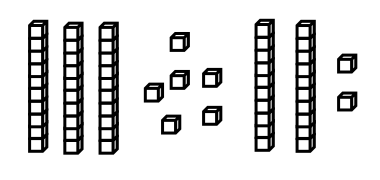 Use sticks   and dots • to show the number in two different ways.